Månedsbrev for Blå avdeling – Desember . 2023  Sanselig førjulstid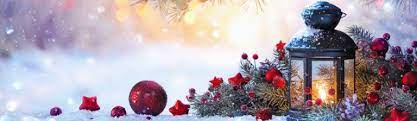 Da var November over og vi går julen i møte og ønsker at barna skal få oppleve en rolig, fredelig og stemningsfull adventstid i barnehagen. Vi skal sanse førjulstiden med: Lukt: som appelsin, nellikspiker, pepperkaker, lussekatter, granbar. Taktil: ta på de samme tingene vi ser og lukter, da blir det en helt annen opplevelse for de små.Julen handler om å kunne være i felleskap, oppleve «Vi» følelsen med sang, mat, lys, sansing, kos, stemning, tradisjoner og tilstedeværelse. Barna har allerede vært med å laget pepperkakehjerter som de har fått pyntet. Dette skal henges opp i vinduet som en nedtelling mot julaften. Hver dag trekkes det adventskalender der alle barna får trekke hver sin gang. Når vi skal ha juleverksted skal vi ha noen koselige aktiviteter, der vi klipper, maler, bruke masse glitter, det skal også være litt hemmeligheter (lage julegaver). I desember måned avsluttes det overordnede temaet – vennskap og fellesskap og vi beveger oss over i det andre overordnede temaet – språk og språkglede. Denne måneden vil være impuls til arbeidet med temaet. Derfor vil vi lese bøker knyttet til jul og undre oss over nissen og legenden om Lucia osv. Temaperioden språk og språkglede vil strekke seg fra desember til mars.Vi skal også forberede Lucia og lage oss mer pepperkake, synge og pynte. Lussekattene smaker aller best den dagen vi også har tatt på deigen og spist noen rosiner under bakingen. Etter å ha kjent på den nydelige stekelukten en stund, kan vi «sette tennene i» den ferske baksten.Andre sanger vi kommer til å synge på Blå avdeling er: «På låven sitter nissen», «Vi tenner våre lykter», «Tenn lys», «Musevisa», «Nisse rød og nisse blå», «Svart senker natten seg», «hei hå nå er det jul igjen» «Du er så god og jeg er så glad i deg»Bursdag :  Johan  blir 3 år hipp hurra 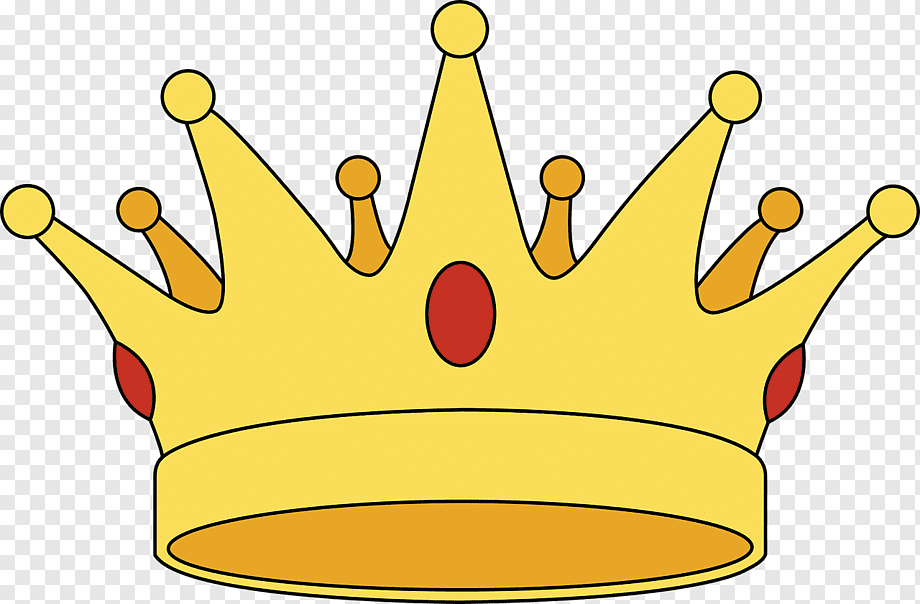 Info: Mandager: Adventsamling: Felles adventsamling mandager kl. 09.10 19.12.23: Lysfest: Lysfest for barna  13.12.23: Lucia. Informasjon kommer på tavlen i garderoben. 21.12.23: Nissefest. Barna kan komme med røde klær og nisselue. 02.01.24: Planleggingsdag. Barnehagen er stengt.Garderober og tøy: Garderobene blir vasket i løpet av romjulen. Vi ber dere dermed om å ta med alt av barnas tøy (både i fin- og grovgarderoben) når dere tar juleferie. Det er en fin mulighet til å sjekke over hva barna har og trenger fremover Vi ønsker glass, gjerne syltetøy glass som vi kan bruke i aktivitetene våres, takk Vi ønker alle små og store en riktig og jul, hilsen Susana, Egil, Christer og Amina  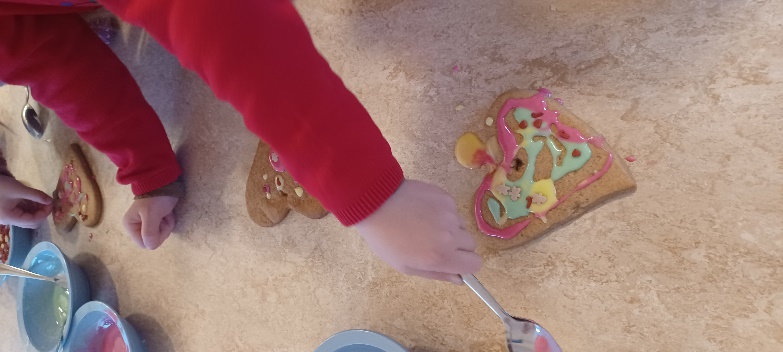 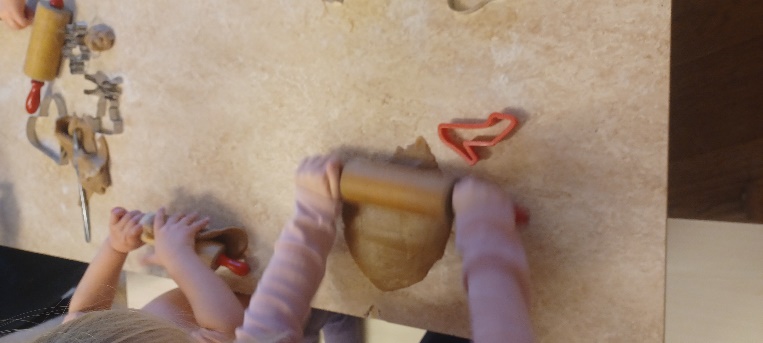 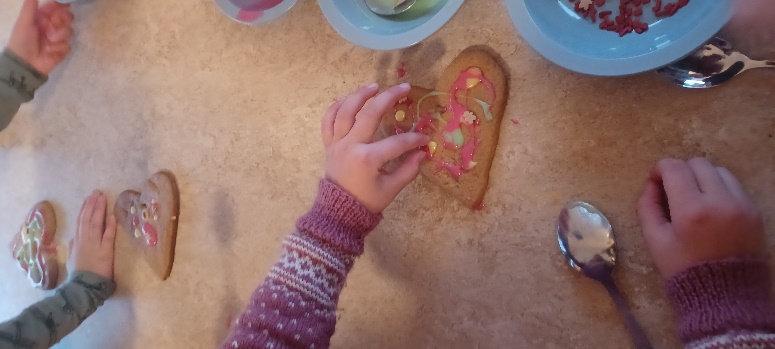 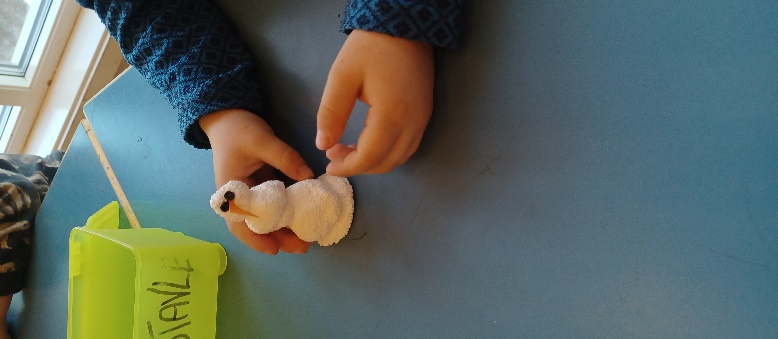 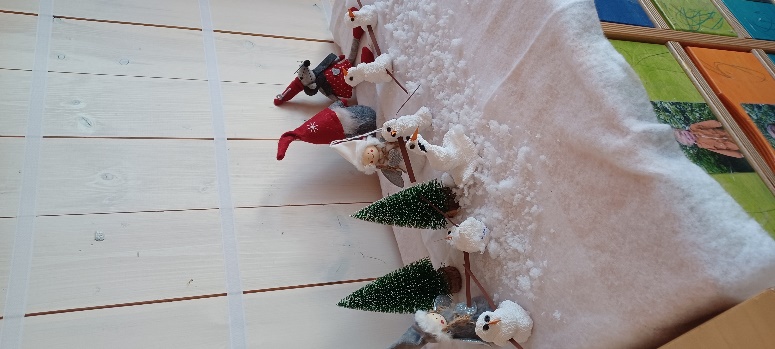 